SIRA NOKURUM KODUSTANDART DOSYA PLANI KODUHİZMETİN ADIHİZMETİN TANIMIHİZMETİN DAYANAĞI MEVZUATIN ADI VE MADDE NUMARASIHİZMETTEN YARARLANANLARHİZMETİ SUNMAKLA GÖREVLİ/ YETKİLİ KURUMLARIN/ BİRİMLERİN ADIHİZMETİ SUNMAKLA GÖREVLİ/ YETKİLİ KURUMLARIN/ BİRİMLERİN ADIHİZMETİ SUNMAKLA GÖREVLİ/ YETKİLİ KURUMLARIN/ BİRİMLERİN ADIHİZMETİ SUNMAKLA GÖREVLİ/ YETKİLİ KURUMLARIN/ BİRİMLERİN ADIHİZMETİN SUNUM SÜRECİNDEHİZMETİN SUNUM SÜRECİNDEHİZMETİN SUNUM SÜRECİNDEHİZMETİN SUNUM SÜRECİNDEHİZMETİN SUNUM SÜRECİNDEHİZMETİN SUNUM SÜRECİNDEHİZMETİN SUNUM SÜRECİNDEHİZMETİN SUNUM SÜRECİNDEHİZMETİN ELEKTRONİK OLARAK SUNULUP SUNULMADIĞISIRA NOKURUM KODUSTANDART DOSYA PLANI KODUHİZMETİN ADIHİZMETİN TANIMIHİZMETİN DAYANAĞI MEVZUATIN ADI VE MADDE NUMARASIHİZMETTEN YARARLANANLARMERKEZİ İDARE TAŞRA BİRİMLERİMAHALLİ İDAREDİĞER (ÖZEL SEKTÖR VB.)BAŞVURUDA İSTENEN BELGELER İLK BAŞVURU MAKAMI PARAF LİSTESİKURUMUN VARSA YAPMASI GEREKEN İÇ YAZIŞMALAR KURUMUN VARSA YAPMASI GEREKEN DIŞ YAZIŞMALAR MEVZUATTA BELİRTİLEN HİZMETİN TAMAMLANMA SÜRESİHİZMETİN ORTALAMA TAMAMLANMA SÜRESİYILLIK İŞLEM SAYISI (Tahmini)183807937302Öğrenci Yeni KayıtYeni kazanan öğrencilerin kayıtlarının yapılmasıNKÜ Üniversitesi Önlisans ve Lisans  Öğretim ve Sınav Yönetmeliği 7.MaddeÖSYM ile Meslek Yüksekokulumuza yerleşen öğrencilerTekirdağ Namık Kemal ÜniversitesiMeslek YüksekokuluMeslek YüksekokuluXAdayın mezun olduğu ortaöğretim kurumundan aldığı diplomanın aslı veya onaylı örneği yada yeni tarihlimezuniyet belgesi,6 Adet fotoğraf,askerlik durum belgesi  Meslek Yüksekokulu Öğrenci İşlerixxxAKADEMİK Takvimde Belirtilen süre(5 İş günü)20 dkÖSYM Başkanlığı tarafından Meslek Yüksekokuluna kabul edilen kontenjan sayısı kadarSunuluyor.283807937302.06Yatay Geçiş İşlemleriÖğrencinin isteği üzerine bir başka Meslek Yüksekokulunda eğitimine devam etmek istemesi Yükseköğretim Kurumları Arasında Önlisans ve Lisans Düzeyinde Yatay Geçiş Esaslarına İlişkin Yönetmelik 24.maddeBaşka Üniversitelerin Meslek Yüksekokulları Öğrencileri ve Tüm Meslek Yüksekokulu ÖğrencilerimizTekirdağ Namık Kemal ÜniversitesiMeslek YüksekokuluMeslek YüksekokuluXDilekçe, Transkript, Ders İçerikleri (Onaylı) Disiplin cezası olmadığına ilişkin yazıMeslek Yüksekokulu/ Memur   Memur,Program Danışmanı ,Eğitim Öğretim Komisyonu,  Yönetim KuruluRektörlükİlgili Üniversite RektörlükleriAkademik TakvimAkademik Takvim20Sunulmuyor383807937302.10 Öğrenci Kimlik Kartının DağıtılmasıEğitim-ÖğretimTekirdağ Namık Kemal Üniversitesi Lisans/Önlisans Öğretim ve Sınav Yönetmeliği Meslek Yüksekokulumuz öğrencileriTekirdağ Namık Kemal Üniversitesi Meslek YüksekokuluMeslek YüksekokuluXxMeslek Yüksekokulu Öğrenci İşleri MemuruxxXXBir Öğrenci İçin             5 Dakika150-200Sunulmuyor483807937804Evrak ve Dosyalama İşlemleriYazışma , Dosyalama ve Kodlama İşlemleri Konu İle İlgili Başbakanlığın Yönetmelik ve Genelgeleriİlgili BirimlerMeslek YüksekokuluMeslek YüksekokuluMeslek YüksekokuluXBirime Gelen ve Birimden Çıkan Resmi YazışmalarXİlgili Memur, Yüksekokul SekreteriRektörlükTekirdağ Namık Kemal Üniversitesi Rektörlüğü aracılığı ile Kurum dışı birimlerXSürekliSürekliSunulmuyor583807937903İzin İşlemleriİdari ve Akademik Personelin Yıllık, Hastalık ve Mazeretleri kapsamında izin işlemlerinin yapılması.657 Sayılı Kanunun ilgili MaddeleriMYO PersoneliTekirdağ Namık Kemal Üniversitesi RektörlüğüxMeslek YüksekokuluXİzin Formu, Hastalık İzn. Rapor, Ücretsz İzinlerde DilekçeAkademik Personel için Müdür Yard. İdari Personel İçin Yüksekokul SekreteriRektörlük Personel Dairesi Başkanlığı, Çalışanın Kadrosunun bulunduğu birimXGün İçerisinde1 İş Günü30Sunuluyor.683807937930Satın AlmaSatın Alma İşleri4734 Sayılı KanunMeslek Yüksekokulu Öğrencileri, Akademik Personeli, İdari PersoneliTekirdağ Namık Kemal Üniversitesi RektörlüğüMeslek YüksekokuluMeslek YüksekokuluXİhtiyaç List., Onay Bel., Teklif Mektubu  Piyasa Fiyat Arş. Tut., Fatura, Mal ve Mlz. Alımında; Muayene Kabul Kom., Taşınır İşlem Fişi, Hizmet Alımlarında; Hizmet İşleri Kabul Tut., Hakediş Raporu, Ödeme Emri Bel. Tah. Teslim.Yüksekokul SekreteriSatınalma Memuru, İlgili Kom. Üyeleri, Yüksekokul SekreteriRektörlük Strateji Gel. Dairesi Başkanlığıİlgili Firmalar15 Gün                  15 Gün15Sunulmuyor783807937809Taşınır Mal İşlemleriBirim Personelinin Malzeme İhtiyaç İşlemleri5018 Sayılı Kanun 44. Maddesi Taşınır Mal YönetmeliğiMeslek Yüksekokulu Akademik ve İdari PersoneliTekirdağ Namık Kemal Üniversitesi RektörlüğüxMuratlı Meslek Yüksekokulu MüdürlüğüxTaşınır İstek BelgesiTaşınır  Kayıt Yetkilisi   Taşınır Kayıt Yetkilisi  RektörlükBünyesinde  Daire Başkanlıkları ile diğer merkezi ve taşra birimler.Diğer Kamu Kurum ve Kuruluşları ile Sair Diğer Kurumlar.Günlük, Üç Aylık Dönem ile Mali Yıl Sonu Envanter İşlemlerin Muhasebeleştirilmesi.Aynı Gün Veya Diğer Gün İçinde 65Sunulmuyor883807937930Kırtasiye AlımıSatın Alma İşleri4734 Sayılı KanunMeslek Yüksekokulu Öğrencileri, Akademik Personeli, İdari PersoneliTekirdağ Namık Kemal Üniversitesi RektörlüğüxMeslek Yüksekokuluxİhtiyaç List., Onay Bel., Teklif Mektubu  Piyasa Fiyat Arş. Tut., Fatura, Muayene Kabul Kom. Tut., Taşınır İşlem Fişi, Ödeme Emri Bel. Tah. Teslim.Yüksekokul SekreteriSatınalma Memuru, İlgili Kom. Üyeleri, Yüksekokul SekreteriRektörlük Strateji Gel. Dairesi Başkanlığıİlgili Firmalar15 Gün15 Gün1Sunulmuyor983807937773Öğrenci Staj İşlemleriMeslek Yüksekokulu Öğrencilerinin Zorunlu Yaz Stajı ve Dönem içi Uygulama StajıNamık Kemal Üniversitesi Eğitim-Öğretim Yönetmeliği 26. MaddeMeslek Yüksekokulu ÖğrencileriTekirdağ Namık Kemal Üniversitesi RektörlüğüxMeslek Yüksekokulux*Staj Başvuru Formu              *SGK Provizyon Sorgulama       *Nüfus Kimlik Kart FotokobiMeslek Yüksekokulu Büro/Öğrenci İşleri*Yüksekokul Sekreter     *Program Danışmanı *Yüksekokul Müdürü              *Müdür Yrd.(Staj Komisyon Başkanı)XX15 İş Günü15 İş Günü150-200Sunulmuyor1083807937774Ders İçerikleriHer dönem görülecek derslerin özetleriYÖK İKMEBMeslek Yüksekokulu öğrencileriTekirdağ Namık Kemal Üniversitesi Meslek YüksekokuluMeslek YüksekokuluxxMeslek Yüksekokulu Öğrenci İşleri MemuruProgram DanışmanıxxSürekliSürekliSürekliSunulmuyor1183807937774Sınav Sonuçlarına İtirazYapılan (Vize,Final ve Bütünleme) Sınavlarda Başarı notuna itirazTekirdağ Namık Kemal  Üniversitesi Lisans/Önlisans Öğretim ve Sınav Yönetmeliği 20.maddeMeslek Yüksekokulu öğrencileriTekirdağ Namık Kemal Üniversitesi Meslek YüksekokuluMeslek YüksekokuluxDilekçeMeslek Yüksekokulu Öğrenci İşleri MemuruÖğrenci İşleri Memuru ,Yüksekokul Sekreteri,İlgili Öğretim Elemanı,Yüksekokul Yönetim Kurulu Kararıİlgili Öğretim Elemanları x15 İş Günü 15 İş Günü0-5Sunulmuyor1283807937770Öğrenci İzin(Kayıt Dondurma)Öğrencinin geçerli bir mazereti dolayısıyla eğitimine ara vermek istemesiNKÜ Lisans ve Önlisans Öğretim Sınav Yönetmeliği 23.madde Meslek Yüksekokulu öğrencileriTekirdağ Namık Kemal Üniversitesi Meslek YüksekokuluMeslek YüksekokuluDilekçe, Mazareti gösteren belge(Sağlık kurulu Raporu,Fakirlik İlmuhaberi,Tabi Afetler,Tutukluluk, Mahkumiyet, Askerlik)Meslek Yüksekokulu MemurMemur, Yüksekokul Sekreteri, Eğitim Öğretim Komisyonu. Yüksekokul Yönetim Kurulu xxAkademik Takvim10 İş Günü10Sunulmuyor1383807937774Ders KayıtlarıKayıtlı Tüm Meslek Yüksekokulu Öğrencilerinin (Güz ve Bahar) alacakları derslerin seçimiNKÜ Lisans ve Önlisans Öğretim ve Sınav Yönetmeliği 13.maddeMeslek Yüksekokulu öğrencileriTekirdağ Namık Kemal Üniversitesi Meslek YüksekokuluMeslek YüksekokuluxKayıt yenileme yapan öğrencinin Program Danışmanından alacağı onaylı belgeÖğrenci işleri memuru ,Program Danışmanları Program Danışmanları xxAkademik Takvim (5 İş Günü )5 İş Günü150-200Sunuluyor1483807937774Ders Muafiyetleri ve İntibak İşlemleriDaha Önceden üniversite okuyan öğrencilerin gördüğü derslerden muaf olma isteği NKÜ Üniversitesi Lisans ve Önlisans Öğretim ve Sınav Yönetmenliği ve MYO Yönetim Kurulu KararıTüm Meslek Yüksekokulu ÖğrencileriTekirdağ Namık Kemal Üniversitesi Meslek YüksekokuluMeslek YüksekokuluxDilekçe,Not Durum belgesi (Transkript)  ile ders içerikleriMeslek Yüksekokulu memurMemur, Yüksekokul Sekreteri,Program Danışmanı, Eğitim Öğretim Komisyonu, Yüksekokul Yönetim Kuruluxxİlk kayıt işlemleri sonrası10 Gün10Sunulmuyor1583807937774Vize Sınav ProgramıVize sınav tarihleri ve Öğretim Görevlisi görevlendirmeleri NKÜ Lisans ve Önlisans Öğretim ve  Sınav Yönetmenliği ve MYO yönetim Kurulu KararıMeslek Yüksekokulu öğrencileriTekirdağ Namık Kemal Üniversitesi Meslek YüksekokuluMeslek YüksekokuluxxMeslek Yüksekokulu Müdür YardımcısıMüdür Yrd.Öğrenci İşleri Daire BaşkanlığıxAkademik Takvim5 gün2Sunuluyor1683807937774Haftalık Ders ProgramıEğitim Öğretim haftalık programıTekirdağ NKÜ sınav Yönetmenliği ve MYO yönetim Kurulu KararıMeslek Yüksekokulu öğrencileriTekirdağ Namık Kemal Üniversitesi RektörlüğüMeslek YüksekokuluMeslek YüksekokuluxxMeslek Yüksekokulu BüroMüdür Yrd.Öğrenci İşleri Daire BaşkanlığıxAkademik Takvim5 gün2Sunuluyor1783807937774Final- Büt ProgramıFinal Büt Sınav tarihleri ve öğretim elemanı görevlendirmeleriTekirdağ NKÜ sınav Yönetmenliği ve MYO yönetim Kurulu KararıMeslek Yüksekokulu öğrencileriTekirdağ Namık Kemal Üniversitesi RektörlüğüMeslek YüksekokuluMeslek YüksekokuluxxMeslek Yüksekokulu BüroMüdür Yrd.Öğrenci İşleri Daire BaşkanlığıxAkademik Takvim5 gün2Sunuluyor1883807937774Tek Ders SınavıMezun durumuna gelmiş öğrenciler in 1 defaya mahsus olmak üzere yarıyıl sonlarında tek ders hakkından faydalanma isteği NKÜ Lisans ve Önlisans Öğretim ve Sınav  Yönetmenliği ve MYO yönetim Kurulu Kararı 16.maddenin 5.bendi gereği Meslek Yüksekokulu öğrencileriTekirdağ Namık Kemal Üniversitesi Meslek YüksekokuluMeslek YüksekokuluxBaşvuru DilekçesiMeslek Yüksekokulu  MemurMemur, Yüksekokul Sekreteri, Eğitim Öğretim Komisyonu, Yönetim Kurulu KararıxxAkademik Takvim5 gün25-30Sunulmuyor1983807937774Ek Ders Sınavı4 yıl içinde mezun olmayanlar için açılan sınav NKÜ Lisans ve Önlisans Öğretim ve  Sınav Yönetmenliği ve MYO Yönetim Kurulu KararıMeslek Yüksekokulu öğrencileriTekirdağ Namık Kemal Üniversitesi Meslek YüksekokuluMeslek YüksekokuluxBaşvuru DilekçesiMeslek Yüksekokulu Memur Memur ,Eğitim Öğretim Komisyonu ,Yönetim Kurul KararıxxAkademik Takvim5 gün30-50Sunulmuyor2083807937774Sınav SonuçlarıVize Final ve Büt sınav sonuçları(Tek Ders, Ek Ders ve  Mazeret Sınavı) NKÜ Lisans ve önlisans Öğretim ve Sınav Yönetmenliği   Meslek Yüksekokulu öğrencileriTekirdağ Namık Kemal Üniversitesi Meslek YüksekokuluMeslek YüksekokuluxxMeslek Yüksekokulu Öğrenci İşleri MemuruxxxAkademik Takvim5 gün150-200Sunuluyor2183807937903Disiplin İşlemleriDisiplin işleriYök Öğrenci disiplin YönetmenliğiMeslek Yüksekokulu öğrencileriTekirdağ Namık Kemal  Üniversitesi RektörlüğüMeslek YüksekokuluMeslek YüksekokuluxxMeslek Yüksekokulu BüroMüdür . Yönetim KuruluÖğrenci İşleri Daire Başkanlığıxx15 gün0-1Sunulmuyor2283807937930Personel Maaş ÖdemeleriPersonel Aylık Maaş Ödemeleri2547 -2914-657Meslek Yüksekokul PersoneliTekirdağ Namık Kemal Üniversitesi RektörlüğüMeslek YüksekokuluMeslek YüksekokuluxxMyo BüroMeslek Yüksekokul Sekreteri ,Müdür Strateji Daire BaşkanlığıxAy başından Önce2 gün210Sunuluyor2383807937900Personel Sgk İşlemleriAylık personel sigorta işlemleri5510Meslek Yüksekokul PersoneliTekirdağ Namık Kemal  Üniversitesi RektörlüğüMeslek YüksekokuluMeslek Yüksekokulux5510Myo BüroMemur  Meslek Yüksekokul Sekreteri, MüdürStrateji Daire Başkanlığıx7 gün5 gün210Sunuluyor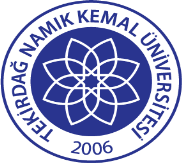 